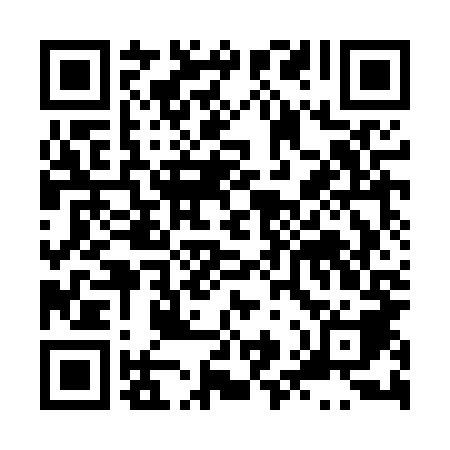 Ramadan times for Unikowice, PolandMon 11 Mar 2024 - Wed 10 Apr 2024High Latitude Method: Angle Based RulePrayer Calculation Method: Muslim World LeagueAsar Calculation Method: HanafiPrayer times provided by https://www.salahtimes.comDateDayFajrSuhurSunriseDhuhrAsrIftarMaghribIsha11Mon4:254:256:1412:023:575:515:517:3312Tue4:224:226:1212:023:585:535:537:3513Wed4:204:206:0912:013:595:545:547:3714Thu4:184:186:0712:014:015:565:567:3915Fri4:154:156:0512:014:025:575:577:4116Sat4:134:136:0312:004:035:595:597:4217Sun4:114:116:0112:004:056:016:017:4418Mon4:084:085:5812:004:066:026:027:4619Tue4:064:065:5612:004:076:046:047:4820Wed4:034:035:5411:594:096:066:067:5021Thu4:014:015:5211:594:106:076:077:5222Fri3:583:585:5011:594:116:096:097:5423Sat3:563:565:4711:584:126:106:107:5524Sun3:533:535:4511:584:146:126:127:5725Mon3:513:515:4311:584:156:146:147:5926Tue3:483:485:4111:574:166:156:158:0127Wed3:453:455:3811:574:176:176:178:0328Thu3:433:435:3611:574:186:186:188:0529Fri3:403:405:3411:574:206:206:208:0730Sat3:373:375:3211:564:216:226:228:0931Sun4:354:356:3012:565:227:237:239:111Mon4:324:326:2712:565:237:257:259:132Tue4:294:296:2512:555:247:267:269:153Wed4:274:276:2312:555:267:287:289:174Thu4:244:246:2112:555:277:307:309:195Fri4:214:216:1912:555:287:317:319:226Sat4:184:186:1712:545:297:337:339:247Sun4:164:166:1412:545:307:347:349:268Mon4:134:136:1212:545:317:367:369:289Tue4:104:106:1012:535:327:387:389:3010Wed4:074:076:0812:535:337:397:399:32